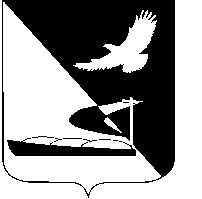 АДМИНИСТРАЦИЯ МУНИЦИПАЛЬНОГО ОБРАЗОВАНИЯ«АХТУБИНСКИЙ РАЙОН»ПОСТАНОВЛЕНИЕ03.12.2014      					                              № 1846О внесении изменений в целевую муниципальную программу развития и поддержки малого и среднего предпринимательства МО «Ахтубинский район» на 2012-2014 годы, утвержденную постановлением администрации МО « Ахтубинский район» от 18.11.2011 № 1382 																																Во исполнение Федерального закона от 24.07.2007 № 209-ФЗ «О развитии малого и среднего предпринимательства в Российской Федерации», руководствуясь Уставом МО «Ахтубинский район», и в целях уточнения отдельных мероприятий и объёмов финансирования  основных мероприятий целевой муниципальной программы «Развитие и поддержка малого и среднего предпринимательства МО «Ахтубинский район» на 2012-2014 годы, утвержденной постановлением администрации МО «Ахтубинский район» от 18.11.2011 № 1382, администрация МО «Ахтубинский район»ПОСТАНОВЛЯЕТ:   1. Внести в муниципальную целевую программу развития и поддержки малого и среднего  предпринимательства МО «Ахтубинский район» на 2012-2014 годы, утвержденную постановлением администрации МО «Ахтубинский район» от 18.11.2011 № 1382, следующие изменения:        	1.1. По всему тексту целевой муниципальной программы слова «целевая муниципальная программа» заменить словами «муниципальная программа» в соответствующем падеже.         	1.2. В разделе I. «Паспорт программы» в подраздел 1.10.   «Предполагаемые источники и объемы финансирования» слова «2012 год - 1500, тыс.руб.» заменить словами «2012 год - 1313599 руб.», слова «2013 год – 1500,0 тыс.руб.» заменить словами «2013 год - 1266302,99 руб.», слова 2014 год - 1800,0 тыс.руб.» заменить словами «2014 год - 1014175,66 руб.» слова  «- средства внебюджетных источников, тыс.руб.: 2012 год – 280050,0; 2013 год – 280050,0; 2014 год – 280050,0 – исключить; дополнить словами:           «- средства областного бюджета: - 2014 год – 394749 руб.».         	1.3. Раздел V. СРОКИ И ЭТАПЫ РЕАЛИЗАЦИИ ПРОГРАММЫ изложить в новой редакции согласно приложению № 1 к настоящему постановлению.       	1.4. Раздел VII. «СИСТЕМА ПРОГРАММНЫХ МЕРПРИЯТИЙ» изложить в новой редакции согласно приложению № 2 к настоящему постановлению.          1.5. Раздел VIII. РЕСУРСНОЕ ОБЕСПЕЧЕНИЕ ПРОГРАММЫ изложить в новой редакции согласно приложению № 3 к настоящему постановлению.2. Отделу информатизации и компьютерного обслуживания  администрации МО «Ахтубинский район» (Короткий В.В.) обеспечить размещение настоящего постановления в сети Интернет на официальном сайте администрации МО «Ахтубинский район» в разделе «Документы» подраздел «Документы Администрации» подраздел «Официальные документы» и в разделе «Экономика» подраздел «Развитие малого и среднего бизнеса» подраздел «Программы».3. Отделу контроля и обработки информации администрации МО «Ахтубинский район» (Свиридова Л.В.) представить информацию в газету  «Ахтубинская правда» о размещении настоящего постановления в сети Интернет на официальном сайте администрации МО «Ахтубинский район» в разделе «Документы» подраздел «Документы Администрации» подраздел «Официальные документы» и в разделе «Экономика» подраздел «Развитие малого и среднего бизнеса» подраздел «Программы».          4. Контроль за исполнением настоящего постановления возложить на заместителя главы администрации МО «Ахтубинский район» по финансовым и экономическим вопросам - начальника финансового управления                  Кожухину Н.Г.Глава муниципального образования	В.А. Ведищев                                       Приложение № 1                                                                  к постановлению администрации                                                      МО «Ахтубинский район»                                                                от 03.12.2014 № 1846Раздел V. Сроки и этапы реализации программЫРеализация муниципальной программы запланирована на период 2012-2014 годы  и предполагает реализацию мероприятий в три этапа:Объем финансирования мероприятий по годам реализации программы МО «Ахтубинский район» на 2012-2014 годы уточняется при формировании проекта бюджета района на соответствующий год.Верно:                                        Приложение  № 2                                                                  к постановлению администрации                                                      МО «Ахтубинский район»                                                                от 03.12.2014 № 1846Раздел VII. Система программных мероприятий          Структура муниципальной программы представлена пятью основными направлениями развития малого  предпринимательства и включает мероприятия по её реализации, что обеспечивает комплексный подход и координацию работ всех участников программы. Верно:                                        Приложение  № 3                                                                  к постановлению администрации                                                      МО «Ахтубинский район»                                                                от 03.12.2014 № 1846Раздел VIII. Ресурсное обеспечение программы        Финансирование мероприятий муниципальной программы предполагается осуществлять за счет средств бюджета МО «Ахтубинский район» в размере 3594077.65 рублей, и средств областного бюджета  в  размере 394749,00  рублейВерно:Основные направленияИсточники финансирования2012201320141. Совершенствование внешней среды развития малого и среднего предпринимательства  путем проведения работы по  пропаганде и популяризации идей малого  предпринимательства, формирование среди населения положительного имиджа предпринимательства.Не требует финансированияНе требует финансированияНе требует финансирования2. Поддержка приоритетных направлений развития малого и среднего предпринимательства в Ахтубинском районе, в том числев форме бюджетной субсидии начинающим субъектам малого и среднего предпринимательстваМестный бюджет, руб.1313599.001266302,991014175.663. Предоставление грантов начинающим субъектам малого предпринимательства»Областной бюджет, руб. --394749,004.Создание и обеспечение деятельности инфраструктуры поддержки малого и среднего предпринимательстваНе требует финансированияНе требует финансированияНе требует финансирования5. Учет субъектов малого и среднего предпринимательства, получателей поддержкиНе требует финансированияНе требует финансированияНе требует финансирования6. Внедрение различных форм имущественной, финансовой, информационной, консультационной поддержки предпринимательстваНе требует финансированияНе требует финансированияНе требует финансированияИтого финансовых средств на реализацию Программы1313599.001266302,991408924.66в том числе:Местный бюджет, руб.1313599.001266302,991408924.66№ п/пНаименование  мероприятиеСроки выпол-ненияИсполнители мероприятийОбъем финансирования, тыс.руб.Объем финансирования, тыс.руб.Объем финансирования, тыс.руб.Объем финансирования, тыс.руб.Объем финансирования, тыс.руб.№ п/пНаименование  мероприятиеСроки выпол-ненияИсполнители мероприятийИсточник финан-сированияИсточник финан-сирования2012 г.2013 г.2014 г.2014 г.Всего1.Направление 1Совершенствование внешней среды развития малого и среднего предпринимательства  путем проведения работы по  пропаганде и популяризации идей малого  предпринимательства, формирование среди населения положительного имиджа предпринимательстваСовершенствование внешней среды развития малого и среднего предпринимательства  путем проведения работы по  пропаганде и популяризации идей малого  предпринимательства, формирование среди населения положительного имиджа предпринимательстваСовершенствование внешней среды развития малого и среднего предпринимательства  путем проведения работы по  пропаганде и популяризации идей малого  предпринимательства, формирование среди населения положительного имиджа предпринимательстваСовершенствование внешней среды развития малого и среднего предпринимательства  путем проведения работы по  пропаганде и популяризации идей малого  предпринимательства, формирование среди населения положительного имиджа предпринимательстваСовершенствование внешней среды развития малого и среднего предпринимательства  путем проведения работы по  пропаганде и популяризации идей малого  предпринимательства, формирование среди населения положительного имиджа предпринимательстваСовершенствование внешней среды развития малого и среднего предпринимательства  путем проведения работы по  пропаганде и популяризации идей малого  предпринимательства, формирование среди населения положительного имиджа предпринимательстваСовершенствование внешней среды развития малого и среднего предпринимательства  путем проведения работы по  пропаганде и популяризации идей малого  предпринимательства, формирование среди населения положительного имиджа предпринимательстваСовершенствование внешней среды развития малого и среднего предпринимательства  путем проведения работы по  пропаганде и популяризации идей малого  предпринимательства, формирование среди населения положительного имиджа предпринимательстваСовершенствование внешней среды развития малого и среднего предпринимательства  путем проведения работы по  пропаганде и популяризации идей малого  предпринимательства, формирование среди населения положительного имиджа предпринимательстваСовершенствование внешней среды развития малого и среднего предпринимательства  путем проведения работы по  пропаганде и популяризации идей малого  предпринимательства, формирование среди населения положительного имиджа предпринимательстваМероприятие 1Информирование и разъяснение субъектам малого и среднего предпринимательства о нормативно-правовых актах в сфере функциони-рования предпринима-тельской деятельности2012-2014Управление экономичес-кого развития  администрации МО «Ахтубинс-кий район»-Не требует финанси-рованияНе требует финанси-рованияНе требует финан-сированияНе требует финансирова-нияНе требует финансирова-ния-Мероприятие 2Комплексный  экономический  и финансовый мониторинг развития  отраслей субъектов малого и среднего предпринима-тельства муниципального образования «Ахтубинский район»2012-2014 гг.Управление экономического развития  администрации МО «Ахтубинский район» -Не требует финанси-рованияНе требует финанси-рованияНе требует финансиро-ванияНе требует финансиро-ванияНе требует финан-сирования-Мероприятие 3Оказание содействия в организации сбора статистических данных о деятельности предприятий малого и среднего бизнеса2012-2014 гг.Управление экономического развития  администрации МО «Ахтубинский район -Не требует финанси-рованияНе требует финанси-рованияНе требует финансиро-ванияНе требует финансиро-ванияНе требует финан-сирования-Мероприятие 4Анализ потребностей субъектов малого и среднего предпринимательства в молодежных трудовых ресурсах и профессио-нальных кадрах2012-2014 гг.Комитет  по делам   семьи, подростков и молодежиУправление экономичес-кого развития  администрации МО «Ахтубинский район»-Не требует финанси-рованияНе требует финанси-рованияНе требует финансиро-ванияНе требует финансиро-ванияНе требует финан-сирования-Мероприятие 5Организация стажировок на малых и средних предприятиях студентов и выпускников средних специальных и высших учебных заведений2012-2014 гг.Управление экономичес-кого развития  администрации МО «Ахтубинский район»-Не требует финанси-рованияНе требует финанси-рованияНе требует финансиро-ванияНе требует финансиро-ванияНе требует финан-сирования-Мероприятие 6Формирование благоприятной внешней среды  по развитию малого предпринимательства в Ахтубинском районе  среди молодежи, в том числе: - организация телевизионных программ (конкурсы, ток-шоу, авторские Целевая муниципальная программа), участниками которых являются молодые предприниматели, циклы разноплановых специальных репортажей о бизнесах, созданных молодыми людьми;- создание тематических вкладок в газетах и журналах по тематике молодежного предпринимательства, способствующих вовлечению молодежи в предпринима-тельскую деятельность;- создание роликов социальной рекламы, пропагандирующих на телевидении образ молодого российского предпринима-теля;- создание и поддержка информационных Интернет компаний, продвигающих образ предпринимателя и эталоны делового поведения2012-2014 гг.Комитет  по делам   семьи, подростков и молодежиУправление экономичес-кого развития  администрации МО «Ахтубинский район»Внебюджетные источ-никиНе требует финанси-рованияНе требует финанси-рованияНе требует финансиро-ванияНе требует финансиро-ванияНе требует финан-сирования-Мероприятие 7Предоставле-ние грантов начинающим субъектам малого предпринимательства»2012-2014 гг.Управление экономичес-кого развития  администрации МО «Ахтубинский район»Областной бюджет, руб.----394749,00394749,00Мероприятие 8Осуществление взаимодействия со СМИ, освещающими вопросы поддержки и развития субъектов малого и среднего предпринимательства, изготовление буклетов2012-2014 гг.Управление экономичес-кого развития  администрации МО «Ахтубинский район»Редакция газеты «Ахтубинская правда»Не требует финанси-рованияНе требует финанси-рованияНе требует финансиро-ванияНе требует финансиро-ванияНе требует финан-сированияМероприятие 9Организация рабочих  встреч представителей власти органов местного самоуправле-ния и субъектов малого и среднего предпринима-тельства2012-2014 гг.Координационный Совет по развитию и поддержке предприни-мательства при главе МО «Ахтубинский район»Управление экономичес-кого развития  администрации МО «Ахтубинский район», Комитет  по делам   семьи, подростков и молодежи, Управление образованием-Не требует финанси-рованияНе требует финанси-рованияНе требует финансиро-ванияНе требует финансиро-ванияНе требует финан-сирования-Всего по первому направлениюОбластной бюджет----394749,00394749,00Направление 2Поддержка приоритетных направлений развития малого и среднего предпринимательства в Ахтубинском районеПоддержка приоритетных направлений развития малого и среднего предпринимательства в Ахтубинском районеПоддержка приоритетных направлений развития малого и среднего предпринимательства в Ахтубинском районеПоддержка приоритетных направлений развития малого и среднего предпринимательства в Ахтубинском районеПоддержка приоритетных направлений развития малого и среднего предпринимательства в Ахтубинском районеПоддержка приоритетных направлений развития малого и среднего предпринимательства в Ахтубинском районеПоддержка приоритетных направлений развития малого и среднего предпринимательства в Ахтубинском районеПоддержка приоритетных направлений развития малого и среднего предпринимательства в Ахтубинском районеПоддержка приоритетных направлений развития малого и среднего предпринимательства в Ахтубинском районеПоддержка приоритетных направлений развития малого и среднего предпринимательства в Ахтубинском районеМероприятие 10Предоставле-ние  грантов начинающим субъектам малого предпринимательства» 2012-2014 гг.Управление экономичес-кого развития  администрации МО «Ахтубинский район»Местный бюджетМестный бюджет493599916302,99916302,99949175,662359077,65Мероприятие 11Проведение конкурсов «на получение грантов«Лучший бизнес-план»2012-2014 гг.Управление экономичес-кого развития  администрации МО «Ахтубинский районМестный бюджетМестный бюджет820000350000350000650001235000,00ИТОГО по второму направлению Местный бюджетМестный бюджет1313599.001266302,991266302,991014175.663594077,65Направление 3Создание и обеспечение деятельности инфраструктуры поддержки малого и среднего предпринимательстваСоздание и обеспечение деятельности инфраструктуры поддержки малого и среднего предпринимательстваСоздание и обеспечение деятельности инфраструктуры поддержки малого и среднего предпринимательстваСоздание и обеспечение деятельности инфраструктуры поддержки малого и среднего предпринимательстваСоздание и обеспечение деятельности инфраструктуры поддержки малого и среднего предпринимательстваСоздание и обеспечение деятельности инфраструктуры поддержки малого и среднего предпринимательстваСоздание и обеспечение деятельности инфраструктуры поддержки малого и среднего предпринимательстваСоздание и обеспечение деятельности инфраструктуры поддержки малого и среднего предпринимательстваСоздание и обеспечение деятельности инфраструктуры поддержки малого и среднего предпринимательстваСоздание и обеспечение деятельности инфраструктуры поддержки малого и среднего предпринимательстваМероприятие 12Обеспечение деятельности координацион-ного совета по предпринима-тельству при главе администрации МО «Ахтубинский район»2012-2014 гг. Управление экономичес-кого развития  администрации МО «Ахтубинский район»Не требует финанси-рованияНе требует финансиро-ванияНе требует финансиро-ванияНе требует финан-сированияМероприятие 13Содействие в получении консульта-ционной и методической помощи СМП, оказывающим консалтинго-вые услуги бизнесу.2012-2014 гг. Управление экономичес-кого развития  администрации МО «Ахтубинский район»Не требует финанси-рованияНе требует финансиро-ванияНе требует финансиро-ванияНе требует финан-сированияВсего по третьему направлению:Не требует финанси-рованияНе требует финансиро-ванияНе требует финансиро-ванияНе требует финан-сированияНаправление 4 Учет субъектов малого и среднего предпринимательства, получателей поддержкиУчет субъектов малого и среднего предпринимательства, получателей поддержкиУчет субъектов малого и среднего предпринимательства, получателей поддержкиУчет субъектов малого и среднего предпринимательства, получателей поддержкиУчет субъектов малого и среднего предпринимательства, получателей поддержкиУчет субъектов малого и среднего предпринимательства, получателей поддержкиУчет субъектов малого и среднего предпринимательства, получателей поддержкиУчет субъектов малого и среднего предпринимательства, получателей поддержкиУчет субъектов малого и среднего предпринимательства, получателей поддержкиУчет субъектов малого и среднего предпринимательства, получателей поддержкиМероприятие 14Ведение реестра субъектов малого и среднего предпринима-тельства – получателей поддержки в соответствии с ФЗ от 24.07.2007      № 209-ФЗ «О развитии малого и среднего предпринима-тельства в Российской Федерации»2012-2014 гг.Управление экономичес-кого развития  администрации МО «Ахтубинский район»--Не требует финанси-рованияНе требует финансиро-ванияНе требует финансиро-ванияНе требует финан-сирования-Заключение соглашений на предоставле-ние информации 2012-2014 гг.Управление экономичес-кого развития  администрации МО «Ахтубинский район»Не требует финанси-рованияНе требует финансиро-ванияНе требует финансиро-ванияНе требует финан-сированияВсего по четвертому направлению:Не требует финанси-рованияНе требует финансиро-ванияНе требует финансиро-ванияНе требует финан-сированияНаправление 5 Внедрение различных форм имущественной, финансовой, информационной, консультационной поддержки предпринимательстваВнедрение различных форм имущественной, финансовой, информационной, консультационной поддержки предпринимательстваВнедрение различных форм имущественной, финансовой, информационной, консультационной поддержки предпринимательстваВнедрение различных форм имущественной, финансовой, информационной, консультационной поддержки предпринимательстваВнедрение различных форм имущественной, финансовой, информационной, консультационной поддержки предпринимательстваВнедрение различных форм имущественной, финансовой, информационной, консультационной поддержки предпринимательстваВнедрение различных форм имущественной, финансовой, информационной, консультационной поддержки предпринимательстваВнедрение различных форм имущественной, финансовой, информационной, консультационной поддержки предпринимательстваВнедрение различных форм имущественной, финансовой, информационной, консультационной поддержки предпринимательстваВнедрение различных форм имущественной, финансовой, информационной, консультационной поддержки предпринимательстваМероприятие 15Формирование перечня муниципаль-ного имущества  для предоставления его во владение и (или) в пользование субъектам малого и среднего предпринима-тельства и организациям, образующим инфраструктуру поддержки субъектов малого и среднего предпри-нимательства2012-2014 гг. Комитет имуществен-ных и земельных отношений администрации МО «Ахтубинский район»Управление экономичес-кого развития  администрации МО «Ахтубинский район»--Не требует финанси-рованияНе требует финанси-рованияНе требует финанси-рованияНе требует финансиро-вания-Мероприятие 16Передача во владение и (или) пользование муниципаль-ного имущества  субъектам малого и среднего предпринима-тельства и организациям, образующим инфраструкту-ру поддержки субъектов малого и среднего предпри-нимательства2012-2014 гг. Комитет имуществен-ных и земельных отношений администрации МО «Ахтубинский район»--Не требует финанси-рованияНе требует финансиро-ванияНе требует финансиро-ванияНе требует финан-сирования-Мероприятие 17Подготовка предложений в нормативные правовые акты органов местного самоуправле-ния, регулирующих земельные отношения для субъектов малого и среднего предпри-нимательства2012-2014 гг.Комитет имуществен-ных и земельных отношений администрации МО «Ахтубинский район»--Не требует финанси-рованияНе требует финансиро-ванияНе требует финансиро-ванияНе требует финан-сирования-Мероприятие 18Консультирование субъектов малого и среднего предпринимательства по вопросам предпринима-тельской деятельности2012-2014 гг.Управление экономичес-кого развития  администрации МО «Ахтубинский район»Не требует финанси-рованияНе требует финансиро-ванияНе требует финансиро-ванияНе требует финан-сирования -Мероприятие 19Оказание содействия в проведении семинаров, совещаний, круглых столов по вопросам предпри-нимательской деятельности2012-2014 гг.Управление экономичес-кого развития  администрации МО «Ахтубинский район»--Не требует финанси-рованияНе требует финансиро-ванияНе требует финансиро-ванияНе требует финан-сирования-Мероприятие 20Содействие участию в региональном конкурсе «Предприниматель года»2012-2014 гг.Управление экономичес-кого развития  администрации МО «Ахту-бинский район--Не требует финанси-рованияНе требует финансиро-ванияНе требует финансиро-ванияНе требует финан-сирования-ИТОГО по пятому направлению Местный бюджетМестный бюджетНе требует финансиро-ванияНе требует финансиро-ванияНе требует финансиро-ванияНе требует финан-сированияНе требует финансированияИтого   требуется на программуМестный бюджетОбластной бюджетМестный бюджетОбластной бюджет1313599.00-1266302,99-1266302,99-1014175,66394749,003594077,65394749,00Всего на реализацию программы1313599.001266302,991266302,991408924,663998826,65Наименование муниципального заказчикаИсточники финансированияГоды реализации Годы реализации Годы реализации Всего за период реализации Наименование муниципального заказчикаИсточники финансирования201220132014Всего за период реализации Всего, руб.в том числе1313599.001266302,991408924,663998826,65Администрация                    МО «Ахтубинский район»местный бюджет,  руб. 1313599.001266302,991014175.663594077,65Областной бюджет, руб.--394749,00394749,00